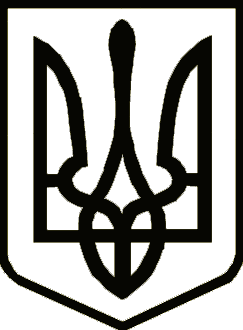 УкраїнаНОСІВСЬКА  МІСЬКА РАДА
Носівського району ЧЕРНІГІВСЬКОЇ  ОБЛАСТІ                                                                                                                                  ПРОЕКТРІШЕННЯ(сорокова сесія сьомого скликання) 13   липня  2018 року                                                                    №7/40/VІІм.НосівкаПро вилучення з оперативногоуправління відділу освіти, сім’ї, молоді та спорту Носівської міської  ради нерухомого майна	Відповідно до статті 26 Закону України «Про місцеве самоврядування в Україні», з метою ефективного використання майна комунальної власності, враховуючи клопотання відділу освіти, молоді та спорту Носівська міська рада, міська рада  вирішила:1. Припинити право оперативного управління та  вилучити з відділу освіти, сім’ї, молоді та спорту Носівської міської ради нерухоме майно розташоване за адресою: Чернігівська область, м. Носівка, вул. Автоколонна,1 згідно додатку 1.2. Затвердити комісію по прийому-передачі комунального майна між Носівською міською радою та відділом освіти, сім’ї, молоді та спорту Носівської міської ради у складі згідно додатку 2 .        3. Комісії по прийому-передачі комунального майна здійснити прийняття-передачу вищезазначеного майна відповідно до чинного законодавства в місячний термін.         4.  Контроль за виконанням даного  рішення покласти на комісії з питань соціально-економічного розвитку міста, бюджету, фінансів та підприємництва та з питань житлово-комунального господарства, комунального майна,  благоустрою, архітектури, будівництва, транспорту, зв’язку та сфери послуг. Міський голова                                                                       В.М.Ігнатченко        ПОДАННЯ:Заступник міського голови з питань ЖКГ                                                                           О.В. Сичов ПОГОДЖЕННЯ:Головний спеціаліст загального відділу                                     В.О.ГаврильчукДодаток 1до 40 сесії міської ради__ липня  2018 №___Додаток 2до 40 сесії міської ради__ липня  2018 №___Склад комісії по прийманню-передачі комунального майнаСекретар міської ради                                                               Л.М. НедолугаЗаступник міського голови з питань гуманітарної сфериCекретар міської ради  	Л.М.НедолугаЛ.В.МіщенкоЛ.М.НедолугаІ.І.ВласенкоНачальник  відділу правового забезпечення  та кадрової роботи                                       С.С.Яма№п/пІнвентарний  №НазваБалансова вартість, грнСума зносу, грн.Площа м.кв№п/пІнвентарний  №НазваСума зносу, грн.Площа м.кв№п/пІнвентарний  №НазваСума зносу, грн.Площа м.кв123567110310001Приміщення основне137629,00137629,00642,5210310002Сарай47,0047,0064310310003Приміщення котельні978,00978,0064,8410310004Гараж на 6 автомашин58260,0058260,00308,5510310005Приміщення гаража2228,002228,00189610330001Туалет2474,002474,0032,7РАЗОМ201616,00201616,00Голова комісії:Сичов Олександр Васильовичзаступник міського голови з питань ЖКГСекретар Комісії:Бурячок Олена ВікторівнаЧлени комісії:головний бухгалтер відділу освіти, сім’ї, молоді та спорту Носівської міської радиСамокиш Валентина СтепанівнаТонконог Наталія Василівнаначальник відділу бухгалтерського обліку та звітності –головний бухгалтер виконавчого апарату міської радиНачальник  відділу освіти, сім’ї, молоді та спорту Носівської міської радиБорис Людмила МиколаївнаГоловний спеціаліст з питань комунальної власності  відділу ЖКГ та благоустрою